Приложение 3Карта Регаты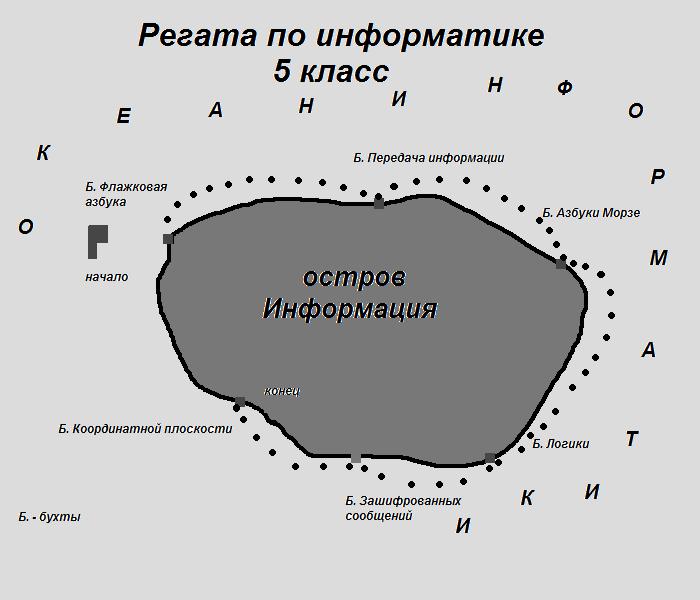 